Муниципальное дошкольное образовательное учреждение «Детский сад №20»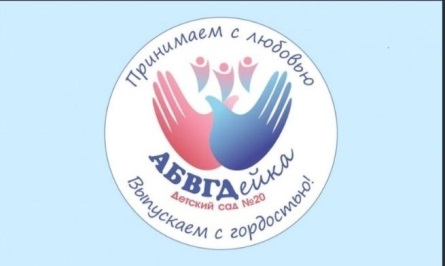 Методическое объединение «ИКТ в образовательном пространстве дошкольной организации»Тема выступления: «Использование ИКТ в развитии интереса к физической активности у детей дошкольного возраста»Подготовила: воспитатель высшей категорииПлаксина Юлия НиколаевнаЯрославль 2023Использование ИКТ в развитии интереса к физической активности у детей дошкольного возраста Слайд 1.В период дошкольного детства закладываются основы здоровья, всесторонней деятельной подготовленности и гармоничного физического развития.Крайне важно правильно организовать физическую активность именно в дошкольном детстве, что позволит организму накопить силы и обеспечит в дальнейшем не только полноценное физическое, но и разностороннее развитие личности.Важно привить детям дошкольного возраста интерес к регулярным занятиям физической культурой, потребность в таких занятиях. Если физкультурные занятия сухие, однообразные, то интерес к ним у детей отсутствует.Физическая активность в нетрадиционной форме развивает интерес к движениям и желание самостоятельно заниматься физическими упражнениями, укрепляет знания об её пользе, о роли двигательной активности, воспитывает нравственные качества детей, повышает духовный уровень развития, необходимый для гармонии личности. Дети становятся более внимательными и наблюдательными, более дисциплинированными: укрепляется воля, вырабатывается характер.Слайд 2.В соответствии с ФГОС ДО современный педагог должен активно с высокой эффективностью использовать все имеющиеся средства, ресурсы и сервисы Интернет, а весь образовательный процесс должен отображаться в информационной среде.Мультимедиа – это ведущее наглядное средство и инструмент познания на любых занятиях. Её применение на занятиях по физической активности, в  физкульт минутках, спортивных развлечениях на мой взгляд, способствует развитию и мотивации, и коммуникативных способностей, и получению навыков, и накоплению фактических знаний, а также способствует развитию информационной грамотности и повышение двигательной активности. Ещё К.Д. Ушинский заметил: «Детская природа требует наглядности».Сегодня не потеряли своей актуальности схемы, таблицы, картинки, но мультимедийные презентации уже активно внедрились в педагогическую практику. С помощью компьютерных возможностей воспитатель в настоящее время способен манипулировать звуком и видео для достижения спецэффектов, синтезировать и воспроизводить звук и видео, включая анимацию и интеграцию всего этого в единую мультимедиа-презентацию.За счет ИКТ такая близкая детской природе игра приобрела научно-познавательный характер.Наглядность материала повышает его усвоение, т.к. задействованы все каналы восприятия детей – зрительный, механический, слуховой и эмоциональный. Слайд 3.Бурное развитие информационных компьютерных технологий и внедрение их в образовательный процесс ДОУ, наложили определенный отпечаток на деятельность современного педагога. Творческим педагогам, идущим в ногу со временем, необходимо изучать возможности использования и внедрения новых ИКТ технологий в свою практическую деятельность.Слайд 4.В своей педагогической деятельности я уже давно использую информационные компьютерные технологии. Одним из основных средств являются презентации, слайд-шоу, видеоролики. Поэтому на занятиях можно использовать мультимедийное оборудование. Презентации позволяют подавать материал в яркой динамичной графической форме, что особенно привлекает детей дошкольного возраста. Чередование демонстрации красочного материала и беседы с детьми помогают в большей мере добиться поставленных целей.Слайд 5.Для повышения у детей интереса к ЗОЖ, спорту, физической культуре я провожу различные познавательные занятия в виде презентаций (История Олимпийских игр, Зимние виды спорта и т. д.). Хочу с вами поделится ссылкой на сайт ФИЗИНСТРУКТОР.РУ, на котором можно найти мрого полезной информации, а так же уже готовые презентации.Слайд 6 и 7.Также по средствам ИКТ я провожу мультсеансы для детей, мы смотрим с ними мультфильмы на тему спорт и ЗОЖ. На большом экране дети могут хорошо рассмотреть даже мелкие детали изображения. Для таких видеопросмотров я создаю свою видеотеку. Слайд 8.Ещё в своей работе я использую электронные физкультминутки и гимнастику для глаз, игры на ускорения и музыкальные игры.Использование мультимедиа позволяет эффективнее развивать все виды восприятия у детей. Но не надо забывать, что ничем нельзя заменить живое общение с ребёнком.Так же можно использовать ИКТ на совместных спортивных праздниках. Например: конкурсы загадки-отгадки, конкурс «Здоровая еда» проводились с помощью мультимедиа, конкурс-разминка с использованием аудиозаписи.В своей деятельности я активно использую аудио и видео-средства. У меня есть собственная аудиотека, которую я регулярно обновляю. Музыкальные новинки беру из интернет-ресурсов. Там же беру различные музыкально- ритмические композиции - минусовки.Слайд 9. В индивидуальной работе с детьми так же можно использовать ИКТ. Для лучшего усвоения техники выполнения упражнений, как правильно выполнять упражнения, например, бросок мяча в корзину. На слайде ребёнок видит положение туловища, рук, ног, как правильно взять мяч. Можно использовать слайды вместо традиционных схем.Так же можно использовать ИКТ и в работе с родителями. На официальном сайте ДОУ и в группе ДОУ в ВКонтакте можно разместить различную информацию (фотоочёты, консультации, благодаря которым родители своевременно и в полном объёме получат информацию.)Слайд 10.Какие можно сделать выводы:– использование нетрадиционных форм физической активности с использованием ИКТ вызывает у детей желание заниматься физкультурой и спортом;– постоянный элемент новизны, необычности стимулирует дошкольников к выполнению физических упражнений;– нетрадиционная форма проведения физической активности у детей способствует освоению двигательных умений и навыков в игровой, занимательной форме.Таким образом, использование информационных компьютерных технологий в процессе физического воспитания детей дошкольного возраста является эффективным средством воспитания и развития у них творческих способностей, формирования их личности, обогащения интеллектуальной сферы, сохранения и укрепления здоровья.Рекомендуемый список литературы:Нетрадиционные подходы к физическому воспитанию детей в ДОУ. – СПб.: ООО «ИЗДАТЕЛЬСТВО «ДЕТСТВО – ПРЕСС», 2012.Физкультурно-оздоровительная работа в контексте новых федеральных требований. Методическое пособие / Под общ. ред. Микляевоей Н.В. – М.: УЦ «Перспектива», 2011.Горвиц Ю.М. Новые информационные технологии в дошкольном образовании Гурьев С.В. Информационные компьютерные технологии в физическом воспитании дошкольников: методология, теория, практика: Концевой М.П. Здоровье и компьютер Концевой М.П. Психолого-педагогические проблемы компьютеризации обучения Пейперт С. Переворот в сознании: Дети, компьютеры и плодотворные идеи 